First : Course Information:Second : General  Course Description ................................................................................................................................................The course will cover some fundamental physical concepts such as units, one dimensional motion, two dimensional motion, Newton's laws, work, energy and power, Temperature And The Behavior Of Gases, The Mechanics Of Nonviscous Fluids, Viscous Fluid Flow & Cohesive Forces In Liquids, Electric Forces, Fields And Potentails & Ohm's Law, Wave Properties Of Light, Mirrors, Lenses and Imaging Systems, Radioactivity, Ionization Radiation .  ......................................................................................................................................................................................................................................................................................................................................................................................................................... Third : Course  Objectives Students should Know some fundamental physical concepts such as units, one dimensional motion, two dimensional motion, Newton's laws, work, energy and power, Temperature And The Behavior Of Gases, The Mechanics Of Nonviscous Fluids, Viscous Fluid Flow & Cohesive Forces In Liquids, Electric Forces, Fields And Potentails & Ohm's Law, Wave Properties Of Light, Mirrors, Lenses and Imaging Systems, Radioactivity, Ionization Radiation .  Fourth: Expected Learning Outcomes Students should have acquire the techniques of solving physics problems.................................................................................................................................... Students should have acquire the techniques to connect the physical concepts together.............................................................................................................................................................................................................................................................................................................................................................................................................Fifth : Course Plan  Distribution & Learning  ResourcesSixth : Teaching Strategies  and Methods   Seventh : Methods of Assessment Eighth : Required Textbooks 
- Primary  Textbook: .................................................................................................................................. Physics/ J. A. Kane & M. M. Sternheim..........................................................................................................................................................................................................................................................................          - Secondary References ............................................................................................................................................................................................................................................................................................................................................................................................................Ninth : General  Instructions 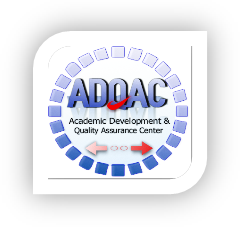 Mutah University Detailed Syllabus Form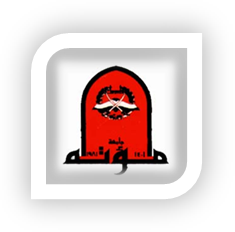 Course Number: 0302100 Course Title: Medical Physics Credit Hours: 2College: SciencePre-requisite nonDepartment: PhysicsInstructor:Prof Dr. Mohammad Al-Share'Semester & Academic Year: first 2016/2017the time of the lecture: Sunday and Tuesday 9-10 and 10-11Office Hours:Monday 12-1, Tuesday 11-12 and Wednesday 11-12Learning Resources  Topics to be CoveredWeekNo.Text: Physics/ J. A. Kane & M. M. SternheimUnits & DimensionsJ. A. Kane & M. M. SternheimOne dimensional motionJ. A. Kane & M. M. Sternheimtwo dimensional motionJ. A. Kane & M. M. SternheimNewton's lawsJ. A. Kane & M. M. SternheimWork, energy J. A. Kane & M. M. SternheimpowerJ. A. Kane & M. M. SternheimTemperature And The Behavior Of GasesJ. A. Kane & M. M. SternheimThe Mechanics Of Nonviscous FluidsJ. A. Kane & M. M. SternheimViscous Fluid Flow & Cohesive Forces In LiquidsJ. A. Kane & M. M. SternheimElectric Forces, Fields And Potentails & Ohm's LawJ. A. Kane & M. M. SternheimWave Properties Of Light,J. A. Kane & M. M. SternheimMirrors, Lenses and Imaging SystemsJ. A. Kane & M. M. SternheimRadioactivityJ. A. Kane & M. M. SternheimIonization RadiationJ. A. Kane & M. M. SternheimIonization RadiationFinal ExamTeaching Strategies and MethodsNo The concepts and laws will be presented to the students1Some examples will be solved and discussed with the students2Some experiments will be performed by the  students to demonstrate the laws345Proportion of Final EvaluationEvaluation    Methods of Week & DateNo.25%First Exam25/10/20161.25%Second Exam24/11/20162.50%Final Exam3.4.56(100%)TotalTotalAdditional Notes, Office hours, Incomplete Exams, Reports, Papers,  …etcNo Home works 12345